October 11, 2019For Immediate ReleaseStream Son Little’s New EP, invisible, Out Today On ANTI-https://sonlittle.ffm.to/invisibleTouring North America In November/December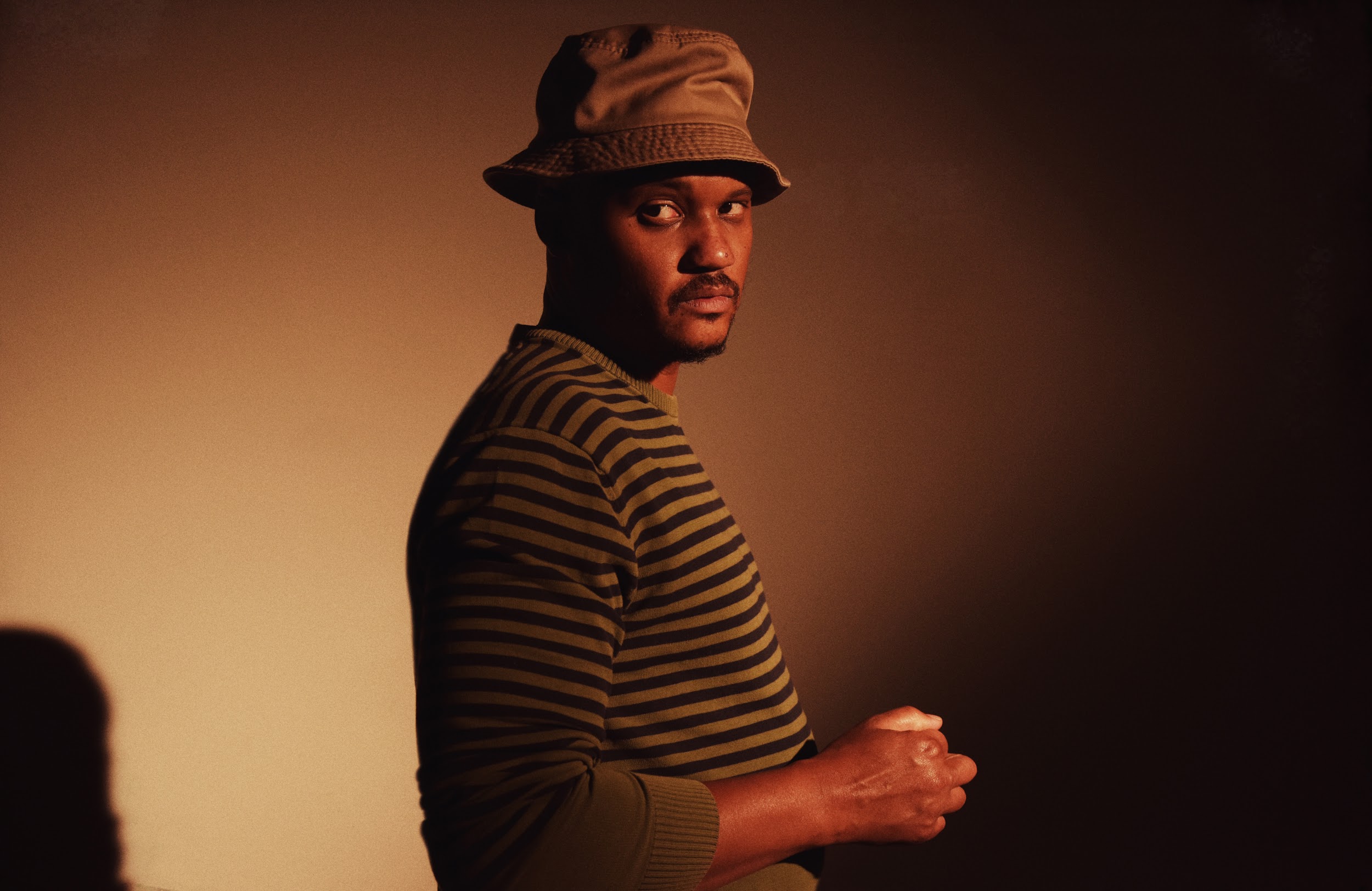 (photo by Shervin Lainez)“Son Little has long excelled at making music that nods to retro style without sounding like a recreation and ‘hey rose’ is a natural evolution, using the building blocks of the past to make something totally new.” -- Afropunk“As a vocalist, Livingston brings the heartbreak — his voice feels real and rough around the edges — while his impeccably crafted songs are honest and unpretentious.” -- NPR MusicToday, Son Little is pleased to share his new EP, invisible, out today on ANTI-. Recorded at Paris’s iconic Studios Ferber, the EP sees Little putting his songs in the hands of an outside producer -- Renaud Letang (Feist, Manu Chao) -- for the first time, offering up a tantalizing preview of Little’s third full-length album, set for release early next year. Equal parts vintage and modern, invisible blends classic soul and old-school R&B into a timeless swirl fueled by gritty instrumental virtuosity and raw, raspy vocals. EP opener and lead single, “hey rose”, marries distorted, jittery guitar with smooth, sinuous vocals, while the slow-burning “about her. again.” injects trippy psychedelia into Sam Cooke soul, and a cover of “Skid” from Love’s long lost masterpiece Black Beauty uses a 1973 meditation on homelessness to make a pointed statement about our indifference to suffering in modern America. invisible closes with a remixed version of “hey rose” by English musician and DJ, Quantic. “For this remix I wanted to bring in a different mood to the song, it’s always good to bring the song to a different place,” the producer says. “The original is very happy and bouncy, so I wanted to lead into a bit more of a vibey space. I’m a fan of Son Little’s voice and this proves its versatility.”Stream Son Little’s invisible EP -https://sonlittle.ffm.to/invisibleBorn to a preacher and a teacher in Los Angeles, Little first came to international prominence with his self-titled 2015 debut, following collaborations with hip-hop legends The Roots and electronic pioneer RJD2. In 2016, Little showed off his production chops, earning a GRAMMY Award for his work helming Mavis Staples’ acclaimed See That My Grave Is Kept Clean, and in 2017, he released a critically lauded sophomore album, New Magic.Little will tour in support of invisible through November and December. A full list of dates are below, with tickets on-sale now. Stream “about her. again.” - https://youtu.be/RKyR-kOMLNY“hey rose” Video -https://youtu.be/KTzEVH4f434invisible EP Tracklist:01. hey rose02. about her. again.03. i’m a builder04. skid05. hey rose (quantic remix)Son Little Tour Dates:Mon. Nov. 11 - San Francisco, CA @ Swedish American HallWed. Nov. 13 - Portland, OR @ The Old ChurchThu. Nov. 14 - Seattle, WA @ The CrocodileSat. Nov. 16 - Salt Lake City, UT @ The State RoomSun. Nov. 17 - Denver, CO @ Daniels HallTue. Nov. 19 - Minneapolis, MN @ Cedar Cultural CenterWed. Nov. 20 - Chicago, IL @ Old Town School of Folk MusicThu. Nov. 21 - Ferndale, MI @ Magic BagFri. Nov. 22 - Pittsburgh, PA @ Thunderbird Café & Music HallSat. Nov. 23 - Lancaster, PA @ Chameleon ClubMon. Nov. 25 - Cambridge, MA @ The SinclairTue. Nov. 26 - New York, NY @ Bowery BallroomFri. Nov. 29 - Philadelphia, PA @ World Cafe LiveSat. Nov. 30 - Washington, DC @ Rock & Roll HotelSun. Dec. 1 - Asheville, NC @ The Grey EagleTue. Dec. 3 - Nashville, TN @ WMOT Finally Friday - 3rd & LindsleyWed. Dec. 4 - Atlanta, GA @ The EarlThu. Dec. 5 - New Orleans, LA @ Gasa GasaFri. Dec. 6 - Austin, TX @ 3TEN ACL LiveSat. Dec. 7 - Dallas, TX @ The Blue Light DallasTue. Dec. 10 - Phoenix, AZ @ Valley BarWed. Dec. 11 - San Diego, CA @ Soda BarThu. Dec. 12 - Los Angeles, CA @ Lodge RoomPurchase Son Little’s invisible EP (digital only) -https://sonlittle.ffm.to/invisibleDownload album art & hi-res images of Son Little -http://pitchperfectpr.com/son-little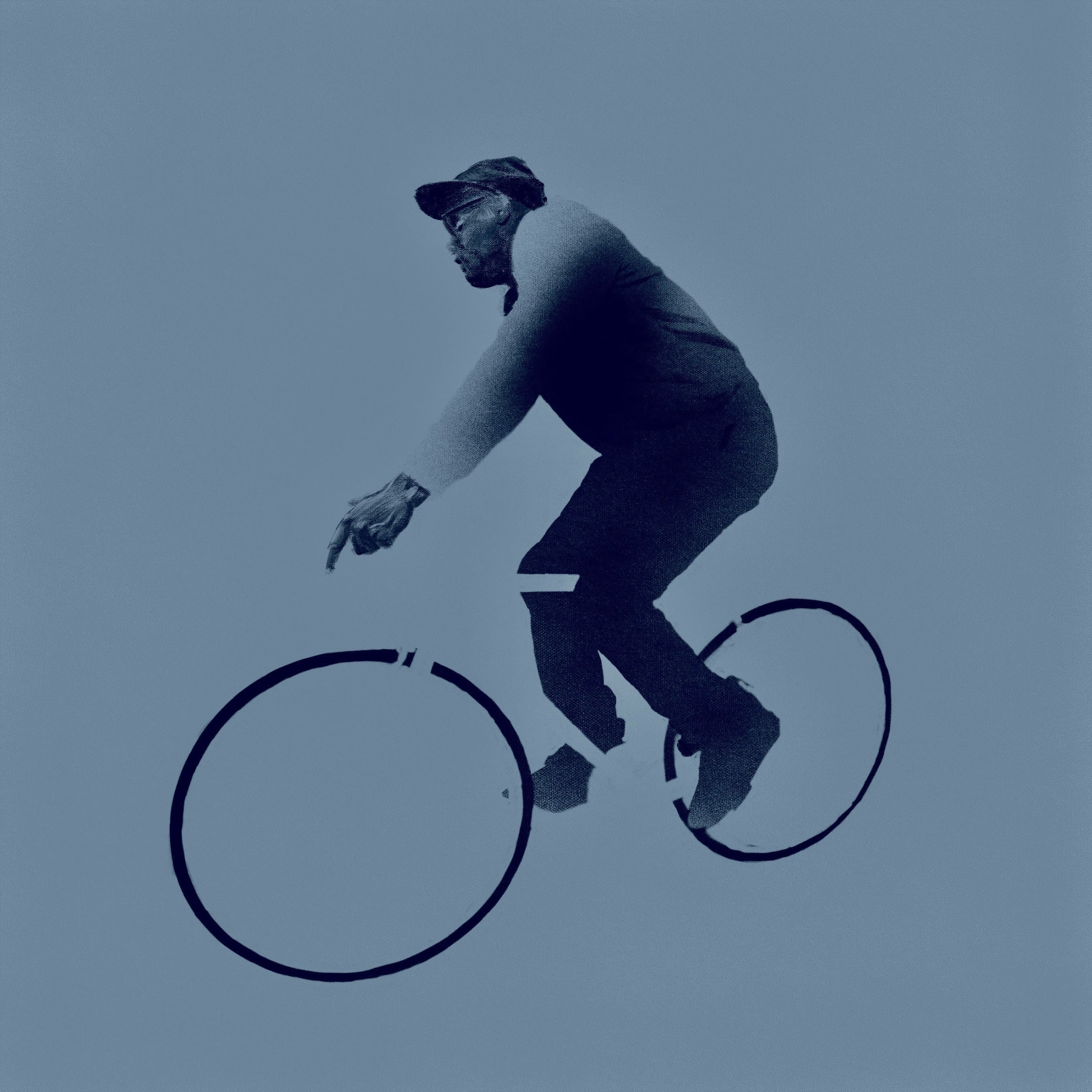 (invisible EP Cover Art)Artist Site | Facebook | Twitter | Instagram | Youtube | ANTI-For more information, contact:Sam McAllister | Pitch Perfect PR - sam@pitchperfectpr.com, 773-271-6844